CARPENTRY 46.0400.30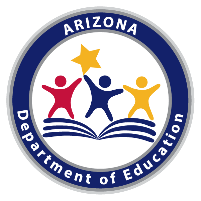 TECHNICAL STANDARDSAn Industry Technical Standards Validation Committee developed and validated these standards on April 9, 2019. The Arizona Career and Technical Education Quality Commission, the validating authority for the Arizona Skills Standards Assessment System, endorsed these standards on July 14, 2019.Note: Arizona’s Professional Skills are taught as an integral part of the Carpentry program.CARPENTRY 46.0400.30TECHNICAL STANDARDSAn Industry Technical Standards Validation Committee developed and validated these standards on April 9, 2019. The Arizona Career and Technical Education Quality Commission, the validating authority for the Arizona Skills Standards Assessment System, endorsed these standards on July 14, 2019.Note: Arizona’s Professional Skills are taught as an integral part of the Carpentry program.The Technical Skills Assessment for Carpentry is available SY2020-2021.The Technical Skills Assessment for Carpentry is available SY2020-2021.STANDARD 1.0 MAINTAIN A SAFE WORK ENVIRONMENT ACCORDING TO OSHA STANDARDSSTANDARD 1.0 MAINTAIN A SAFE WORK ENVIRONMENT ACCORDING TO OSHA STANDARDS1.1Recognize the purpose  of OSHA1.2Recognize how workers protect themselves from hazards associated with stairways and ladders1.3Recognize how workers protect themselves from hazards associated with material handling1.4Recognize how workers protect themselves from hazards associated with construction crane operations1.5Recognize how workers protect themselves from hazards associated with excavations1.6Recognize how workers protect themselves from common health hazards found in construction industry workplaces1.7Select appropriate personal protective equipment for common construction industry hazards1.8Recognize how workers protect themselves from hazards associated with scaffolds1.9Recognize how workers protect themselves from hazards associated with the use of tools (i.e., hand and power)STANDARD 2.0 OPERATE HAND AND POWER TOOLS AND EQUIPMENT ACCORDING TO OSHA STANDARDSSTANDARD 2.0 OPERATE HAND AND POWER TOOLS AND EQUIPMENT ACCORDING TO OSHA STANDARDS2.1Inspect, use, and maintain hand tools, portable power tools, powder-actuated tools, and pneumatic tools2.2Inspect, use, and maintain extension cords, cartridges, and hoses2.3Recognize use and maintenance of power equipment (i.e., compressors, generators, engine-driven, etc.)STANDARD 3.0 USE PLANS, SPECIFICATIONS, AND CODESSTANDARD 3.0 USE PLANS, SPECIFICATIONS, AND CODES3.1Identify blueprint terms, components, and symbols3.2Identify a set of drawings, symbols, scales, and legends3.3Interpret material schedules on blueprints3.4Relate information on blueprints to actual locations3.5Identify and use drawing dimensions3.6Estimate the amount of material for carpentry3.7Determine elevations using levels (i.e., builders, transit, laser, etc.)STANDARD 4.0 LAY OUT BUILDING LINESSTANDARD 4.0 LAY OUT BUILDING LINES4.1Identify methods used to ensure precision horizontal measurements (e.g., mathematical formulas such as 3.4.5 rule, Pythagorean Theorem, and diagonal method for solving square)4.2Recognize building lines4.3Determine elevations using levels (i.e., builders/transit, laser, etc.)STANDARD 5.0 DEMONSTRATE BASIC FLOOR FRAMINGSTANDARD 5.0 DEMONSTRATE BASIC FLOOR FRAMING5.1Differentiate lumber type and material (e.g., OSB, plywood, and pressure-treated lumber)5.2Install sill plates5.3Install floor joists5.4Identify the purpose of fasteners used in floor framing according to national, state, and local building codes5.5Install a subfloor (e.g., tongue and groove and OSB panels)5.6Identify different floor systems (e.g., cantilever, TGI truss, and conventional)STANDARD 6.0 DEMONSTRATE WALL AND CEILING FRAMINGSTANDARD 6.0 DEMONSTRATE WALL AND CEILING FRAMING6.1Lay out and snap wall lines, including plates, corner posts, door and window openings, partition Ts, and bracing, and plan for installation of fire stops6.2Lay out and assemble exterior stud walls (e.g., wood and metal)6.3Erect and brace exterior walls6.4Cut and install ceiling joistsSTANDARD 7.0 DEMONSTRATE FRAMING AND FINISHING A ROOFSTANDARD 7.0 DEMONSTRATE FRAMING AND FINISHING A ROOF7.1Set truss systems7.2Install roof sheathing7.3Frame a roof openingSTANDARD 8.0 RECOGNIZE PURPOSE OF THERMAL AND MOISTURE PROTECTIONSTANDARD 8.0 RECOGNIZE PURPOSE OF THERMAL AND MOISTURE PROTECTION8.1Identify purpose and use of vapor barrier8.2Identify purpose and use of insulationSTANDARD 9.0 DEMONSTRATE EXTERIOR FINISHESSTANDARD 9.0 DEMONSTRATE EXTERIOR FINISHES9.1Install frieze boards or soffit9.2Install exterior moldings and trim9.3Install sidingSTANDARD 10.0 DEMONSTRATE DOOR AND WINDOW INSTALLATION STANDARD 10.0 DEMONSTRATE DOOR AND WINDOW INSTALLATION 10.1Install doors10.2Install door hardware10.3Install windowsSTANDARD 11.0 DEMONSTRATE INTERIOR WALL AND CEILING FINISHSTANDARD 11.0 DEMONSTRATE INTERIOR WALL AND CEILING FINISH11.1Cut and install drywall11.2Mud, tape, and texture drywallSTANDARD 12.0 DEMONSTRATE THRESHOLD AND CASING INSTALLATIONSSTANDARD 12.0 DEMONSTRATE THRESHOLD AND CASING INSTALLATIONS12.1Install threshold12.2Install window casing12.3Install door casing